Заключение о подтверждении аналогичности назначения и проектной мощности проектируемого объекта капитального строительства и соответствии природных и иных условий территории, на которой планируется осуществлять строительство такого объекта капитального строительства, назначению, проектной мощности объекта капитального строительства и условиям территории, с учетом которых проектная документация повторного использования, которая использована для проектирования, подготавливалась для первоначального применения(форма, утвержденная приказом Минстроя РФ от 27.04.2017 г. № 750/пр)Указывается с учетом требований Федерального закона от 30 декабря 2009 г. N 384-ФЗ "Технический регламент о безопасности зданий и сооружений" (Собрание законодательства Российской Федерации, 2010, N 1, ст.5; 2013, N 27, ст.3477).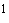 Указывается в соответствии с пунктом 75 перечня национальных стандартов и сводов правил (частей таких стандартов и сводов правил), в результате применения которых на обязательной основе обеспечивается соблюдение требований Федерального закона "Технический регламент о безопасности зданий и сооружений", утвержденного постановлением Правительства Российской Федерации от 26 декабря 2014 г. N 1521 (Собрание законодательства Российской Федерации, 2015, N 2, ст.465, N 40, ст.5568; 2016, N 50, ст.7122).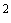 Указывается должность руководителя органа государственной власти, органа местного самоуправления, юридического лица, являющегося застройщиком (техническим заказчиком). Поле не заполняется застройщиком (техническим заказчиком) - физическим лицом.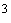 Заключение подписывается застройщиком (техническим заказчиком).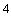 Настоящим заключением Настоящим заключением указываются идентификационные сведения о застройщике указываются идентификационные сведения о застройщике указываются идентификационные сведения о застройщике указываются идентификационные сведения о застройщике (техническом заказчике): полное и сокращенное наименование, ОГРН, ИНН, почтовый адрес и адрес места нахождения - для (техническом заказчике): полное и сокращенное наименование, ОГРН, ИНН, почтовый адрес и адрес места нахождения - для (техническом заказчике): полное и сокращенное наименование, ОГРН, ИНН, почтовый адрес и адрес места нахождения - для (техническом заказчике): полное и сокращенное наименование, ОГРН, ИНН, почтовый адрес и адрес места нахождения - для (техническом заказчике): полное и сокращенное наименование, ОГРН, ИНН, почтовый адрес и адрес места нахождения - для (техническом заказчике): полное и сокращенное наименование, ОГРН, ИНН, почтовый адрес и адрес места нахождения - для юридических лиц; фамилия, имя, отчество (последнее - при наличии), паспортные данные, адрес регистрации (пребывания) - для физических лиц юридических лиц; фамилия, имя, отчество (последнее - при наличии), паспортные данные, адрес регистрации (пребывания) - для физических лиц юридических лиц; фамилия, имя, отчество (последнее - при наличии), паспортные данные, адрес регистрации (пребывания) - для физических лиц юридических лиц; фамилия, имя, отчество (последнее - при наличии), паспортные данные, адрес регистрации (пребывания) - для физических лиц юридических лиц; фамилия, имя, отчество (последнее - при наличии), паспортные данные, адрес регистрации (пребывания) - для физических лиц юридических лиц; фамилия, имя, отчество (последнее - при наличии), паспортные данные, адрес регистрации (пребывания) - для физических лиц в отношении подготовленной проектной документации на объект капитального строительства в отношении подготовленной проектной документации на объект капитального строительства в отношении подготовленной проектной документации на объект капитального строительства в отношении подготовленной проектной документации на объект капитального строительства в отношении подготовленной проектной документации на объект капитального строительства в отношении подготовленной проектной документации на объект капитального строительства указывается наименование объекта (объектов) предполагаемого указывается наименование объекта (объектов) предполагаемого указывается наименование объекта (объектов) предполагаемого указывается наименование объекта (объектов) предполагаемого указывается наименование объекта (объектов) предполагаемого указывается наименование объекта (объектов) предполагаемого строительства, почтовый (строительный) адрес объекта (объектов) капитального строительства строительства, почтовый (строительный) адрес объекта (объектов) капитального строительства строительства, почтовый (строительный) адрес объекта (объектов) капитального строительства строительства, почтовый (строительный) адрес объекта (объектов) капитального строительства строительства, почтовый (строительный) адрес объекта (объектов) капитального строительства строительства, почтовый (строительный) адрес объекта (объектов) капитального строительства с использованием проектной документации повторного использования с использованием проектной документации повторного использования с использованием проектной документации повторного использования с использованием проектной документации повторного использования с использованием проектной документации повторного использования с использованием проектной документации повторного использования указывается наименование объекта (объектов) строительства, указывается наименование объекта (объектов) строительства, указывается наименование объекта (объектов) строительства, указывается наименование объекта (объектов) строительства, указывается наименование объекта (объектов) строительства, указывается наименование объекта (объектов) строительства, , почтовый (строительный) адрес объекта (объектов) капитального строительства почтовый (строительный) адрес объекта (объектов) капитального строительства почтовый (строительный) адрес объекта (объектов) капитального строительства почтовый (строительный) адрес объекта (объектов) капитального строительства почтовый (строительный) адрес объекта (объектов) капитального строительства в отношении которой выдано положительное выдано положительное указывается наименование экспертной организации указывается наименование экспертной организации указывается наименование экспертной организации заключение государственной экспертизы заключение государственной экспертизы заключение государственной экспертизы , указывается номер и дата заключения экспертизы указывается номер и дата заключения экспертизы подтверждается следующее: подтверждается следующее: подтверждается следующее: подтверждается следующее: подтверждается следующее: подтверждается следующее: 1) назначение и проектная мощность проектируемого объекта капитального строительства аналогичны назначению и проектной мощности объекта капитального строительства, с учетом которых проектная документация повторного использования, которая использована для проектирования, подготавливалась для первоначального применения, а именно: 1) назначение и проектная мощность проектируемого объекта капитального строительства аналогичны назначению и проектной мощности объекта капитального строительства, с учетом которых проектная документация повторного использования, которая использована для проектирования, подготавливалась для первоначального применения, а именно: 1) назначение и проектная мощность проектируемого объекта капитального строительства аналогичны назначению и проектной мощности объекта капитального строительства, с учетом которых проектная документация повторного использования, которая использована для проектирования, подготавливалась для первоначального применения, а именно: 1) назначение и проектная мощность проектируемого объекта капитального строительства аналогичны назначению и проектной мощности объекта капитального строительства, с учетом которых проектная документация повторного использования, которая использована для проектирования, подготавливалась для первоначального применения, а именно: 1) назначение и проектная мощность проектируемого объекта капитального строительства аналогичны назначению и проектной мощности объекта капитального строительства, с учетом которых проектная документация повторного использования, которая использована для проектирования, подготавливалась для первоначального применения, а именно: 1) назначение и проектная мощность проектируемого объекта капитального строительства аналогичны назначению и проектной мощности объекта капитального строительства, с учетом которых проектная документация повторного использования, которая использована для проектирования, подготавливалась для первоначального применения, а именно: Объект капитального строительства Назначение объекта, определяемое в соответствии с законодательством Российской Федерации Проектная мощность объекта Объект, в отношении которого подготовлена проектная документация повторного использования Проектируемый объект 2) климатические и иные условия территории, на которой планируется осуществлять строительство с применением проектной документации повторного использования, соответствуют природным и иным условиям, с учетом которых проектная документация повторного использования, которая использована для проектирования, подготавливалась для первоначального применения, а именно: Наименование природных и иных условий территории Природные и иные условия территории, с учетом которых проектная документация повторного использования подготавливалась для первоначального применения Природные и иные условия территории, с учетом которых планируется осуществлять строительство Климатический район и подрайон Интенсивность сейсмических воздействий, баллы (должность) 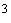 (должность) (должность) (должность) (подпись) (подпись) (подпись) (Ф.И.О.) " " 20 20 года года года 